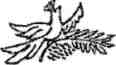 ЗАЯВКА ПА КАЖДУЮНОМШ1АЦШО КОНКУРСАОФОРМЛЯЕТСЯ НАОТДЕЛЬНОМ ЛИСТЕДЛЯ 1 Н 2 НОМ1ИШПЛИНАЕЛАНКЕПредседателю Оргкомитета Всероссийскогоконкурса деловых женщин «Успех» 2019Президенту Общероссийской общественнойорганизации «Деловые женщины России»НЛ. КОСТИНОЙОБРАЗЦЫ   ЗАЯВОКна участие в XV Всероссийском конкурсе деловых женщин «Успех» 2019(Заявки па каждую номинацию находятся в импрошшм виде из сайте www.Jgr.rit) 1. Номинация «Лучшее муниципальное образование, район, город РФ по участию женщин в социально-направленном предпринимательстве, способствующий повышению роли женщины» -(только для представителей администрации региона, города, района).Название	,	Ф.И.О. руководителя	Адрес администрации с указанием индекса	Ф.И.О. контактного лица для работы с Оргкомитетом, должность, телефон, факс, E-mail______________________Информация об участнике:5, 1. Численность населения, %-е соотношение женщин и мужчин	5.2. %-е соотношение женщин-предпринимателей	_____%-е соотношение женщин-руководителей предприятий всех форм собственности 	%-е соотношение женщин-руководителей государственных предприятий	%-е соотношение женщин-руководителей общественных организаций	Наличие женских социальных инициатив	Приложение: Справка о состохнш женского оредпршмшатсяьстаа. Заявка я Анкета руководителя. Фото участника. Копия п/п соплатой pmierpamioimora взноса. Подпись		Дата оформления заявки	2   Номинация  «Лучшая  организация,  предприятие, учреждение, структурное подразделение, отдел, возглавляемые женщиной» (участвуют любые организации всех форм собственности)I.2. 3. 4,"5." б. 7.Название, сфера деятельности _	Ф Л.О. и дата рождения руководителя_ Почтовый адрес с указанием индекса _ Должность."келейность сотрудников в подчинении.Контактный телефон, факс, E-mai!	Наличие социальных инноваций	8.     Приложение: Автобиография руководителя. Личная Заявка и Анкета руководителя. Конкурсная работа «Стратегия успешного развит*» (по желанию). Фото цветное в электронном виде, копия платежного поручения с оплатой регистрационного взносаПодпись	        Дата оформления заявки	3. Поминании: «Лучшая представительница деловых женщин России», «Лучшая молодая представительница деловых женщин России» (до 35 лет), «Лучшая представительница деловых женщин России - бабушка», «Успех в моей жизни», «Признание деловых женщин России»Ф.И.О.    	Дата, время и место рождения	Место работы, должность		Почтовый адрес с указанием индекса	Род занятий, сфера деятельности	Контактный телефон, факс. E-mail	_________Семейное положение, состав семьи, дети	Образование, наличие ученой степениКарьерный рост	Ш. Участие в общественных или политических организациях,
11. Личные социальные инновации     	1 ?, Приложение: Автобиография, Анкет да сайга www.dgr.ra. Конкурсная работа «Мой путь достижеиня успеха». Фото цветное в электронном виде, копия платежного поручения с оплатой регистрационного взноса.Подпись	        Дата оформления заявки	Документы в электронном виде направляются в Оргкомитет конкурса «Успех» по e-mail: info@Ugr.ru. konkunigjJer.ru. при отсутствии - почтой по адресу: 109052, г. Москва, ул. Нижегородская, дом 86 «А», офис 39. Тел. 8(495) 721-47-44, 8(495) 632-40-20. За участие в конкурсе вносится Регистрационный взнос в соответствии с номинациями. Регистрационный взнос не возвращается. Реквизиты: Общероссийская общественная организация «Деловые женщины России» р/с 40703810137000000008 в Филиале № 7701 Байка ВТБ (ПАО) в г. Москва к/с ЗО1ОШО345250000745 БИК 044525745 ИНН 7709257175 КПП 770901001 с обязательной пометкой «Ретастрационный износ» (образец платежного поручения смотри на сайте).